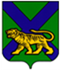 ТЕРРИТОРИАЛЬНАЯ ИЗБИРАТЕЛЬНАЯ КОМИССИЯ ОЛЬГИНСКОГО РАЙОНА    Р Е Ш Е Н И Е28.10.2022 г.                                пгт Ольга                                  № 414/90Об установлении отчетного времени о ходе голосования на выборах депутатов Думы Ольгинского муниципального округа Приморского края, дата голосования 20 ноября 2022 годаВ целях осуществления подготовки и проведения выборов депутатов Думы Дальнегорского городского округа, руководствуясь статьей 74 Федерального закона «Об основных гарантиях избирательных прав и права на участие в референдуме граждан Российской Федерации», территориальная избирательная комиссия Ольгинского районаРЕШИЛА:Установить следующее отчетное время о ходе голосования на выборах депутатов Думы Ольгинского муниципального округа Приморского края, для внесения данных о ходе голосования в Государственную автоматизированную систему «Выборы»: 8.00 час., 10.00 час., 12.00 час., 15.00 час., 18.00 час.Направить настоящее решение в участковые избирательные комиссии.Разместить настоящее решение на официальном сайте администрации Ольгинского муниципального района в информационно-телекоммуникационной сети «Интернет» в разделе «Территориальная избирательная комиссия».Направить настоящее решение в Избирательную комиссию Приморского края для размещения на официальном сайте в информационно-телекоммуникационной сети «Интернет».Председатель комиссии				                     А.А. БасокСекретарь комиссии						          И.В. Крипан